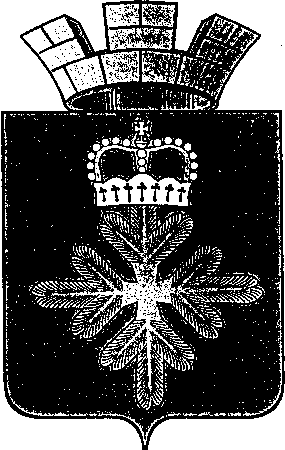 ПОСТАНОВЛЕНИЕАДМИНИСТРАЦИИ ГОРОДСКОГО ОКРУГА ПЕЛЫМОб утверждении порядка разработки, корректировки осуществления мониторинга и контроля реализации  Стратегии социально-экономического развития городского округа Пелым В соответствии с Федеральным законом от 28.06.2014 №172-ФЗ «О стратегическом планировании в Российской Федерации», Законом Свердловской области от 09.06.2015 № 45-ОЗ «О стратегическом планировании в Российской Федерации, осуществляемом на территории Свердловской области», Порядком разработки, корректировки, осуществления мониторинга и контроля реализации Стратегии социально-экономического развития Свердловской области, утвержденным Постановлением Правительства Свердловской области от 22.10.2015 № 969-ПП, руководствуясь Уставом городского округа Пелым, администрация городского округа ПелымПОСТАНОВЛЯЕТ:1. Утвердить Порядок разработки, корректировки, осуществления мониторинга и контроля реализации Стратегии социально-экономического развития городского округа Пелым (прилагается).2.  Настоящее постановление опубликовать в информационной газете «Пелымский вестник» и разместить на официальном сайте городского округа Пелым в информационно-телекоммуникационной сети «Интернет». 3. Контроль исполнения настоящего постановления возложить на заместителя главы администрации городского округа Пелым Е.А. Смертину.Глава городского округа Пелым                                                              Ш.Т. АлиевУтвержденпостановлением администрациигородского округа Пелымот 15.12.2016 № 453Порядокразработки, корректировке, осуществления мониторинга и контроля реализации Стратегии социально-экономического развития городского округа ПелымГлава 1. ОБЩИЕ ПОЛОЖЕНИЯ1. Порядок разработки, корректировки, осуществления мониторинга и контроля реализации Стратегии социально-экономического развития городского округа Пелым (далее - Порядок) определяет основные положения разработки и корректировки, осуществления мониторинга и контроля реализации Стратегии социально-экономического развития городского округа Пелым (далее - Стратегия).2. Основные понятия, используемые в Порядке:- стратегия социально-экономического развития городского округа Пелым - документ стратегического планирования, определяющий цели и задачи муниципального управления и социально-экономического развития городского округа Пелым на долгосрочный период;- муниципальное управление - деятельность органов местного самоуправления городского округа Пелым по реализации своих полномочий в сфере социально-экономического развития;- цель социально-экономического развития - состояние экономики, социальной сферы, которое определяется участниками стратегического планирования в качестве ориентира своей деятельности и характеризуется количественными и (или) качественными показателями;- задача социально-экономического развития - комплекс взаимоувязанных мероприятий, которые должны быть проведены в определенный период времени и реализация которых обеспечивает достижение целей социально-экономического развития;- долгосрочный период - период, следующий за текущим годом, продолжительностью более шести лет;- корректировка Стратегии - изменение Стратегии без изменения периода, на который она разрабатывалась;- мониторинг и контроль реализации Стратегии - деятельность участников стратегического планирования по комплексной оценке хода и итогов реализации Стратегии, а также по оценке взаимодействия участников стратегического планирования в части соблюдения принципов стратегического планирования и реализации ими полномочий в сфере социально-экономического развития городского округа Пелым;- документ стратегического планирования - документированная информация, разрабатываемая, рассматриваемая и утверждаемая (одобряемая) органами местного самоуправления городского округа Пелым и иными участниками стратегического планирования;- муниципальная программа - документ стратегического планирования, содержащий комплекс планируемых мероприятий, взаимоувязанных по задачам, срокам осуществления, исполнителям и ресурсам и обеспечивающих наиболее эффективное достижение целей и решение задач социально-экономического развития городского округа Пелым.3. Стратегия разрабатывается в целях определения приоритетов, целей и задач социально-экономического развития  городского округа Пелым на долгосрочный период, согласованных с приоритетами и целями социально-экономического развития Российской Федерации и Свердловской области.Стратегия разрабатывается на основе прогноза социально-экономического развития  городского округа Пелым на среднесрочный или долгосрочный период. При разработке Стратегии учитываются: Стратегия социально-экономического развития Свердловской области.4. Стратегия разрабатывается на период, не превышающий период, на который разработана Стратегия социально-экономического развития Свердловской области, а год окончания реализации Стратегии должен быть аналогичным году окончания реализации Стратегии социально-экономического развития Свердловской области. Срок реализации Стратегии включает год окончания периода реализации Стратегии.5. Стратегия является основой для разработки плана мероприятий по реализации Стратегии, муниципальных программ городского округа Пелым и документов территориального планирования городского округа Пелым.Глава 2. СОДЕРЖАНИЕ СТРАТЕГИИ6. Стратегия содержит:1) оценку достигнутых целей социально-экономического развития  городского округа Пелым;2) приоритеты, цели, задачи и направления социально-экономической политики городского округа Пелым;3) показатели достижения целей социально-экономического развития  городского округа Пелым, сроки и этапы реализации Стратегии;4) ожидаемые результаты реализации Стратегии;5) оценку финансовых ресурсов, необходимых для реализации Стратегии;6) информацию о муниципальных программах, утверждаемых в целях реализации Стратегии.7. К содержанию глав Стратегии предъявляются следующие требования:1) глава «Оценка достигнутых целей социально-экономического развития городского округа Пелым» должна содержать аналитическую оценку достижения целей, установленных в ранее принятой Стратегии, характеризующихся количественными и (или) качественными показателями. Анализируемые показатели могут сравниваться с показателями по Свердловской области в целом или с сопоставимыми по площади территории, численности населения, специализации, другим показателям, характеризующим социально-экономическое развитие, муниципальными образованиями, расположенными на территории Свердловской области и других субъектов Российской Федерации;2) глава «Приоритеты, цели, задачи и ожидаемые результаты реализации Стратегии» должна содержать:- приоритеты, цели и задачи социально-экономического развития городского округа Пелым, которые должны быть согласованы с приоритетами и целями социально-экономического развития Свердловской области;- этапы и сроки реализации Стратегии. Срок реализации Стратегии включает год окончания периода реализации Стратегии;- показатели достижения целей социально-экономического развития  городского округа Пелым и ожидаемые результаты реализации Стратегии, которые устанавливаются по этапам Стратегии;3) глава «Направления социально-экономической политики Свердловской области» должна содержать:- информацию о направлениях социально-экономической политики  городского округа Пелым;- информацию об оценке финансовых ресурсов, необходимых для реализации Стратегии, за счет всех источников финансирования на весь период ее реализации. Оценка финансовых ресурсов, необходимых для реализации Стратегии, осуществляется на основе прогноза социально-экономического развития городского округа Пелым на долгосрочный период;- информацию о муниципальных программах городского округа Пелым, утверждаемых в целях реализации Стратегии в соответствии с приоритетами социально-экономического развития, определенными Стратегией.Глава 3. ЭТАПЫ РАЗРАБОТКИ СТРАТЕГИИ8. Решение о разработке Стратегии утверждается муниципальным правовым актом администрации городского округа Пелым (далее - Администрация).9. Участниками разработки Стратегии являются органы местного самоуправления городского округа Пелым, а также муниципальные организации городского округа Пелым в случаях, предусмотренных муниципальными нормативными правовыми актами городского округа Пелым (далее - ответственные исполнители).Экономико – правовой отдел администрации городского округа Пелым далее экономико-правовой отдел) во главе с заместителем главы администрации ГО Пелым по экономике и финансам является ответственным за разработку Стратегии.10. Экономико - правовой отдел организует процесс разработки Стратегии и направляет запросы ответственным исполнителям с целью предоставления материалов для разработки проекта Стратегии.Материалы должны содержать разделы:1) оценка достигнутых целей социально-экономического развития отрасли (сферы);2) приоритеты, цели, задачи и направления развития отрасли (сферы);3) целевые показатели развития отрасли (сферы) по этапам Стратегии (Приложение № 1);4) оценка финансовых ресурсов, необходимых для реализации целей и задач Стратегии.11. С целью коллегиального обсуждения и согласования отраслевых разделов проекта Стратегии или проекта изменений в отраслевые разделы Стратегии с органами местного самоуправления создается рабочая группа по разработке, корректировке, осуществлению мониторинга и контроля реализации Стратегии социально-экономического развития городского округа Пелым (далее - Рабочая группа) в составе:1) заместитель главы администрации по строительству, ЖКХ, землеустройству;2) заместитель главы администрации по социальным вопросам, образованию, культуре, спорту;3) заместитель главы администрации по экономике и финансам;4) начальник экономико-правового отдела.Рабочую группу возглавляет глава городского округа Пелым, замещает заместитель администрации по экономике и финансам.К разработке Стратегии при необходимости привлекаются организации с учетом требований законодательства Российской Федерации о государственной, коммерческой, служебной и иной охраняемой законом тайне с соблюдением законодательства в сфере закупок товаров, работ, услуг для обеспечения муниципальных нужд.12. Участники Рабочей группы рассматривают подготовленные ответственными исполнителями материалы и принимают решение об их одобрении или доработке.13. Ответственные исполнители направляют в экономико-правовой отдел одобренные Рабочей группой предложения в проект Стратегии в течение 30 календарных дней после получения запросов о предоставлении информации, указанных в пункте 10.14. Проект Стратегии разрабатывается экономико-правовым отделом  3-месячный срок с момента получения информации, указанной в пункте 13.15. Разработанный проект Стратегии рассматривается на заседании рабочей группы.16. Проект Стратегии с целью проведения общественного обсуждения размещается на официальном сайте городского округа Пелым в информационно-телекоммуникационной системе «Интернет» на срок не менее 7 и не более 30 календарных дней.Замечания и предложения, поступившие в ходе общественного обсуждения проекта Стратегии, рассматриваются экономико-правовым отделом.Проект Стратегии выносится на публичные слушания в соответствии с Положением «О порядке организации и проведении публичных слушаний на территории городского округа Пелым», принятым Решением Думы городского округа Пелым от 23.11.2005 №175.17. Стратегия, получившая положительное согласование исполнительными органами государственной власти Свердловской области и прошедшая общественное обсуждение (публичные слушания), утверждается (одобряется) Думой городского округа.18. Стратегия подлежит обязательной государственной регистрации в федеральном государственном реестре документов стратегического планирования в порядке и сроки, установленные Правительством Российской Федерации, с учетом требований законодательства Российской Федерации о государственной, коммерческой, служебной и иной охраняемой законом тайне.19. Стратегия подлежит размещению на официальном сайте городского округа Пелым в информационно-телекоммуникационной системе «Интернет».Глава 4. КОРРЕКТИРОВКА СТРАТЕГИИ20. Решение о корректировке Стратегии, порядок корректировки Стратегии принимается муниципальным правовым актом Администрации.21. Корректировка Стратегии осуществляется без изменения периода ее реализации.22. Корректировка Стратегии осуществляется в целях ее актуализации и приведения в соответствие с изменениями, внесенными в Стратегию социально-экономического развития Свердловской области либо в прогноз социально-экономического развития городского округа Пелым на долгосрочный период.23. Разработка проекта корректировки Стратегии осуществляется экономико-правовым отделом во взаимодействии с ответственными исполнителями и другими участниками стратегического планирования на основании муниципального правового акта Администрации.24. Корректировка Стратегии осуществляется в порядке, предусмотренном для ее разработки и утверждения, в соответствии с пунктами 8 - 19 Порядка.Глава 5. МОНИТОРИНГ И КОНТРОЛЬ РЕАЛИЗАЦИИ СТРАТЕГИИ25. Мониторинг реализации Стратегии по направлениям деятельности осуществляется ответственными исполнителями. Мониторинг реализации Стратегии осуществляется экономико-правовым отделом.26. В целях реализации Стратегии разрабатывается план мероприятий, который формируется на период действия Стратегии по стратегическим целям, задачам и этапам, с указанием результатов реализации мероприятий по форме Приложения № 2.27. План мероприятий по реализации Стратегии содержит:1) комплекс мероприятий, в том числе финансового, правового, информационного, организационного характера по реализации основных положений Стратегии;2) перечень муниципальных программ городского округа Пелым;3) информацию об основных инвестиционных проектах, реализуемых и планируемых к реализации на территории городского округа Пелым, в соответствии с приоритетами Стратегии с указанием срока их реализации и объема инвестиций.28. Ответственные исполнители в срок до 01 марта года, следующего за отчетным, направляют в экономико-правовой отдел информацию о выполнении плана мероприятий реализации Стратегии в части своей компетенции по форме Приложения № 3.29. Экономико-правовой отдел готовит ежегодный отчет о ходе исполнения плана мероприятий по реализации Стратегии и направляет в срок до 1 апреля года, следующего за отчетным годом, в Думу городского округа Пелым, размещает на официальном сайте городского округа Пелым в информационно-телекоммуникационной системе «Интернет».30. Документами, в которых отражаются результаты мониторинга реализации документов стратегического планирования в сфере социально-экономического развития городского округа Пелым, являются:- ежегодный отчет главы городского округа Пелым;- ежегодный отчет главы Администрации городского округа Пелым о результатах своей деятельности, о результатах деятельности Администрации городского округа Пелым и иных подведомственных главе Администрации  городского округа Пелым органов местного самоуправления городского округа Пелым, в том числе о решении вопросов, поставленных Думой городского округа Пелым;- отчет о выполнении мероприятий муниципальных программ городского округа Пелым по итогам года.31. Корректировка Плана мероприятий осуществляется экономико-правовым отделом во взаимодействии с ответственными исполнителями.32. Корректировка Плана мероприятий осуществляется на основании постановления Администрации  городского округа Пелым о внесении изменений в План мероприятий.33. Решение о корректировке Плана мероприятий принимается Администрацией городского округа Пелым.34. Основаниями для корректировки Плана мероприятий являются:1) корректировка Стратегии;2) корректировка Прогноза социально-экономического развития  городского округа Пелым на долгосрочный и среднесрочный периоды в части, затрагивающей положения Плана мероприятий;3) результаты мониторинга и контроля реализации Плана мероприятий.Приложение № 1к Порядкуразработки, корректировки,осуществления мониторингаи контроля реализации Стратегиисоциально-экономического развитиягородского округа ПелымИнформацияо целях, задачах, целевых показателяхСтратегии социально-экономического развитиягородского округа Пелым до 2030 годаПриложение № 2к Порядкуразработки, корректировки,осуществления мониторингаи контроля реализации Стратегиисоциально-экономического развитиягородского округа ПелымПЛАНмероприятий по реализации Стратегии социально-экономическогоразвития городского округа Пелымна период до 2030 годаПеречень муниципальных программгородского округа ПелымОсновные инвестиционные проекты, реализуемые и планируемыек реализации на территории городского округа ПелымПриложение № 3к Порядкуразработки, корректировки,осуществления мониторингаи контроля реализации Стратегиисоциально-экономического развитиягородского округа ПелымОТЧЕТо реализации Плана мероприятий по реализации в 20__ годуСтратегии социально-экономического развитиягородского округа Пелым на период до 2030 годаот 15.12.2016 № 463п. Пелым N строкиНаименование целей, задач, целевых показателейЕдиница измеренияЗначение целевого показателяЗначение целевого показателяЗначение целевого показателяЗначение целевого показателяN строкиНаименование целей, задач, целевых показателейЕдиница измерениябазовое значениеЭтапы реализацииЭтапы реализацииЭтапы реализацииN строкиНаименование целей, задач, целевых показателейЕдиница измерениябазовое значение1 этап2 этап3 этап1234567Стратегическое направление 1Стратегическое направление 1Стратегическое направление 1Стратегическое направление 1Стратегическое направление 1Стратегическое направление 1Стратегическое направление 11Цель 1Цель 1Цель 1Цель 1Цель 1Цель 12Задача 1.1Задача 1.1Задача 1.1Задача 1.1Задача 1.1Задача 1.13Показатель...4Показатель...5Задача 1.2Задача 1.2Задача 1.2Задача 1.2Задача 1.2Задача 1.26Показатель...7Показатель...Стратегическое направление 2Стратегическое направление 2Стратегическое направление 2Стратегическое направление 2Стратегическое направление 2Стратегическое направление 2Стратегическое направление 28Цель 2.Цель 2.Цель 2.Цель 2.Цель 2.Цель 2.9Задача 2.1Задача 2.1Задача 2.1Задача 2.1Задача 2.1Задача 2.110Показатель...11Показатель...12Задача 2.2Задача 2.2Задача 2.2Задача 2.2Задача 2.2Задача 2.213Показатель...14Показатель...N строкиМероприятие, контрольное событиеОтветственный исполнительСроки исполнения1234Стратегическое направление 1Стратегическое направление 1Стратегическое направление 1Стратегическое направление 1Цель 1Цель 1Цель 1Цель 1Задача 1.1Задача 1.1Задача 1.1Задача 1.1ПоказательПоказательПоказательПоказатель12Стратегическое направление 2Стратегическое направление 2Стратегическое направление 2Стратегическое направление 2Цель 2Цель 2Цель 2Цель 2Задача 2.1Задача 2.1Задача 2.1Задача 2.1ПоказательПоказательПоказательПоказатель34N п/пНаименование муниципальной программы121.2.3....N п/пНаименование инвестиционного проектаСрок реализацииОбъем инвестиций, тыс. рублей1234Реализуемые инвестиционные проектыРеализуемые инвестиционные проектыРеализуемые инвестиционные проектыРеализуемые инвестиционные проекты123...Планируемые к реализации инвестиционные проектыПланируемые к реализации инвестиционные проектыПланируемые к реализации инвестиционные проектыПланируемые к реализации инвестиционные проекты123...N строкиМероприятие, контрольное событиеОтветственный исполнительСроки исполненияДостигнутое значение целевого показателя12345Стратегическое направление 1Стратегическое направление 1Стратегическое направление 1Стратегическое направление 1Стратегическое направление 1Цель 1Цель 1Цель 1Цель 1Задача 1.1Задача 1.1Задача 1.1Задача 1.1Показатель (ед. измерения)Показатель (ед. измерения)Показатель (ед. измерения)Показатель (ед. измерения)12Стратегическое направление 2Стратегическое направление 2Стратегическое направление 2Стратегическое направление 2Стратегическое направление 2Цель 2Цель 2Цель 2Цель 2Задача 2.1Задача 2.1Задача 2.1Задача 2.1Показатель (ед. измерения)Показатель (ед. измерения)Показатель (ед. измерения)Показатель (ед. измерения)34